دورة اعداد طبيب بيطري مشرف1.دوره اعداد طبيب بيطري مشرف(مزارع الدواجن) عام 2020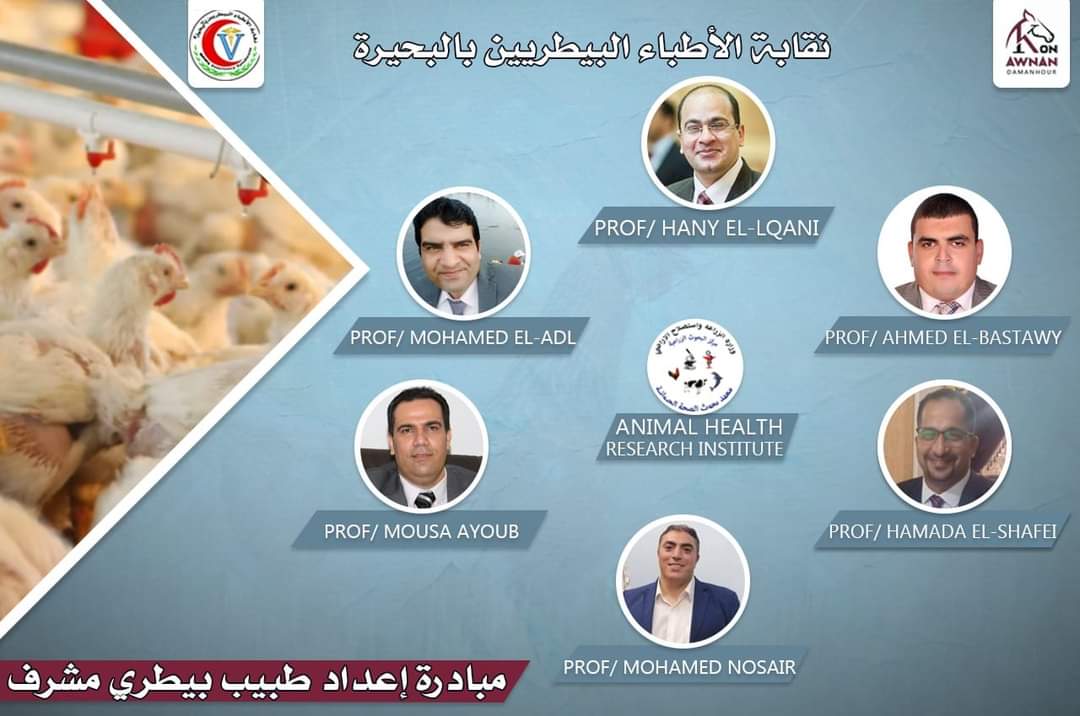 نماذج من شهادات التكريم للساده المحاضرين بالدوره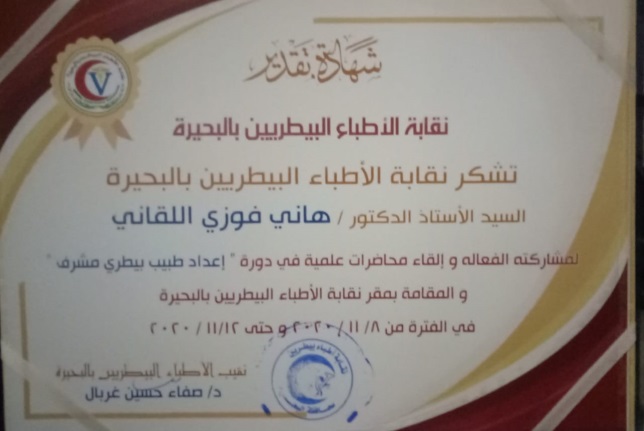 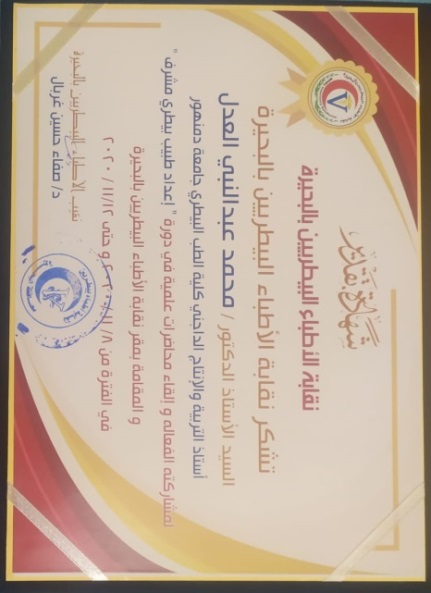 